О введении режима повышенной готовности на территории муниципального образования «Краснинский район» Смоленской областиВ соответствии с Федеральным законом от 21.12.1994 № 68-ФЗ «О защите населения и территорий от чрезвычайных ситуаций природного и техногенного характера», постановлением Правительства Российской Федерации от 30.12.2003 № 794 «О единой государственной системе предупреждения и ликвидации чрезвычайных ситуаций», на основании протокола внеочередного заседания Комиссии по чрезвычайным ситуациям и обеспечению пожарной безопасности при Администрации Смоленской области от 11.07.2017 года №07, в связи с неблагоприятным прогнозом развития погодных явлений на территории Смоленской области, Администрация муниципального образования «Краснинский район» Смоленской областипостановляет:Ввести с 21.00 18.12.2017 года до 23.00 19.12.2017 года на территории муниципального образования «Краснинский район» Смоленской области режим повышенной готовности для органов управления и сил Краснинского муниципального звена Смоленской областной подсистемы РСЧС.Рекомендовать Главам муниципальных образований сельских поселений Краснинского района Смоленской области:Проинформировать население о введении режима повышенной готовности для органов управления и сил Краснинского муниципального звена Смоленской областной подсистемы РСЧС на территории муниципального образования «Красниинскиий район» Смоленской области.Ввести при необходимости круглосуточное дежурство должностных лиц.Организовать непрерывный сбор, обработку и передачу в единую дежурнодиспетчерскую службу муниципального образования «Краснинский район» Смоленской области данных о прогнозируемых чрезвычайных ситуациях.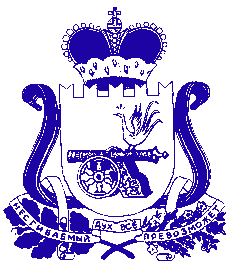 АДМИНИСТРАЦИЯ МУНИЦИПАЛЬНОГО ОБРАЗОВАНИЯ «КРАСНИНСКИЙ РАЙОН»  СМОЛЕНСКОЙ ОБЛАСТИП О С Т А Н О В Л Е Н И Еот 18.12.2017  № 739Принять оперативные меры по предупреждению возникновения и развития чрезвычайных ситуаций, снижению размеров ущерба и потерь в случае их возникновения.Сформировать оперативные группы и организовать их выдвижение в предполагаемые районы действий.Организовать силами местного населения и членов добровольных пожарных формирований патрулирование населенных пунктов и прилегающей территории.Подготовить для возможного использования имеющуюся на территории муниципального образования пожарную, водовозную и землеройную технику.Восполнить при необходимости резервы материальных ресурсов, созданных для ликвидации чрезвычайных ситуаций.Подготовиться к проведению при необходимости эвакуационных мероприятий.Уточнить планы действий (взаимодействия) по предупреждению и ликвидациичрезвычайных	ситуаций,	уточнить	порядок	взаимодействия.Рекомендовать руководителям организаций, предприятий, расположенных на территории муниципального образования «Краснинский район» Смоленской области:Ввести при необходимости круглосуточное дежурство должностных лиц, привлекаемых сил и средств для предупреждения и ликвидации чрезвычайных ситуаций.Привести в полную готовность силы и средства, привлекаемые к проведению мероприятий по предупреждению и ликвидации чрезвычайных ситуаций.Обеспечить безаварийную работу объектов жизнеобеспечения населения; обо всех происходящих аварийных и чрезвычайных ситуациях незамедлительно сообщать в единую дежурно-диспетчерскую службу муниципального образования «Краснинский район» Смоленской области.Принять меры по устойчивой работе телефонной связи объектов с круглосуточным пребыванием людей.Контроль за исполнением настоящего постановления оставляю за собой.Исполняющий полномочия Главы                                                                             муниципального образования                                                                                        «Краснинский район»                                                                                                              Смоленской области                                                                               В.Н. Попков Отп. 1 экз. -  в дело		     Разослать:     прокуратура, Романову Н.И.,   главам поселений – 3,Исп. Романов Н.И.           	          инфор. отделтел. 4-16-44			        «___» __________		        Визы:З.В. Бабичева			__________		«__»___________И.А. Малихов		            __________		«__»___________